Fam. Schlössels Ritzen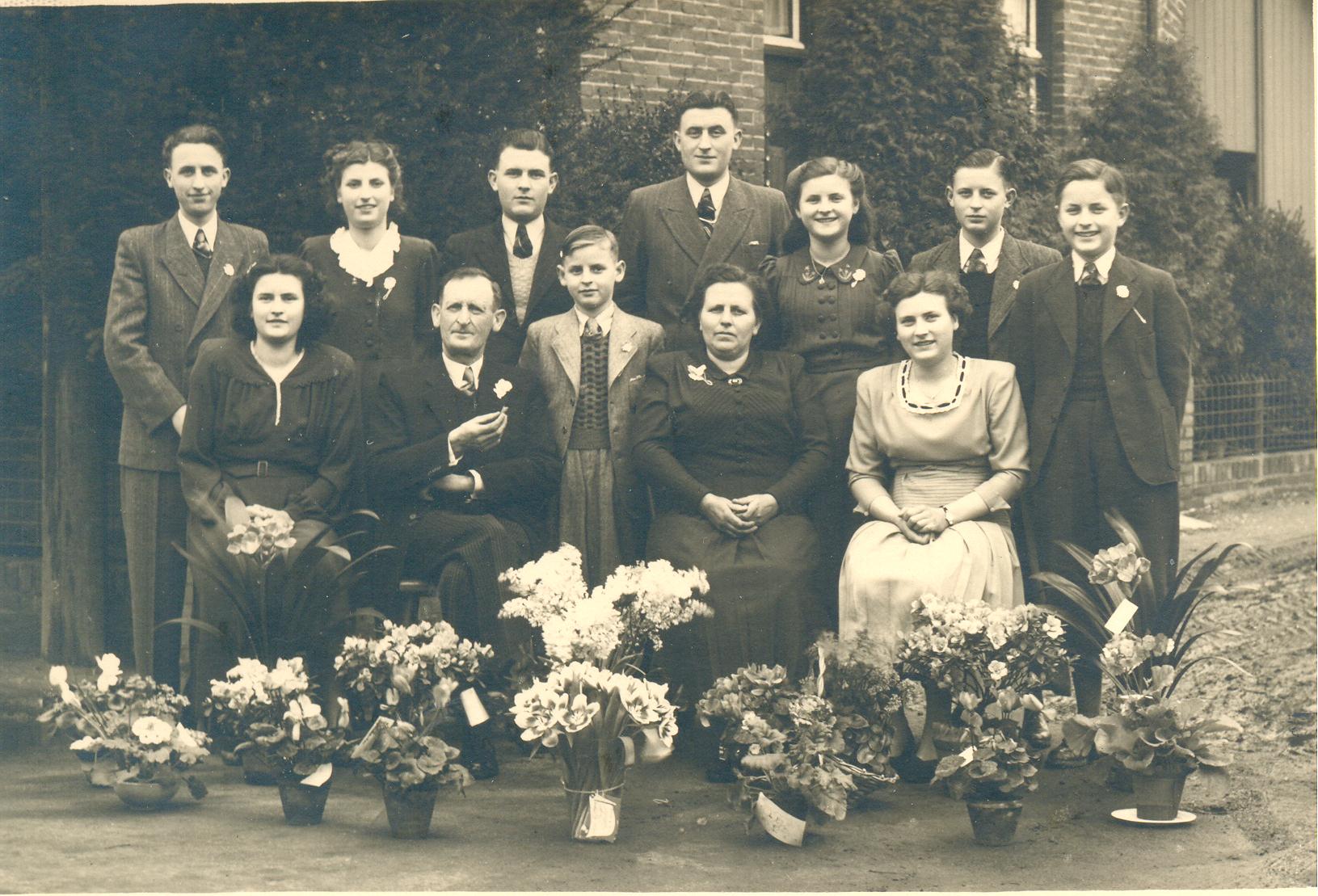 Zittend vlnr: Trees, Zef Schlössels, Drei, Lies Schlössels Ritzen en  Mie.Staand vlnr: Jo, Toos, Seveer, Harie, Lies, Puil en Vint.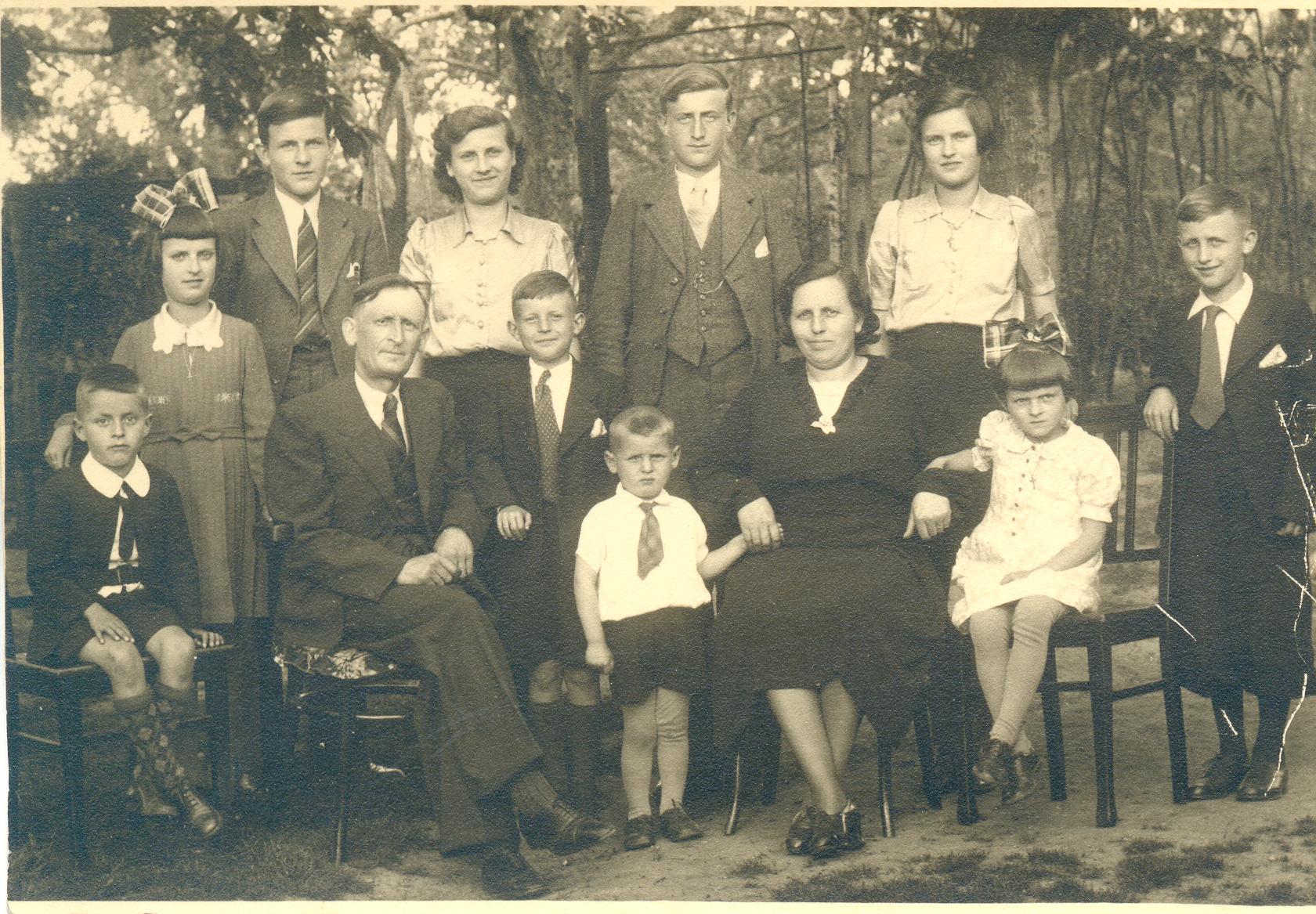 Zittend vlnr: Vint, Zef Schlössels, Puil, Drei, Lies Schlössels Ritzen en Lies.Staand vlnr: Toos, Seveer, Mie, Harie, Trees en Jo.